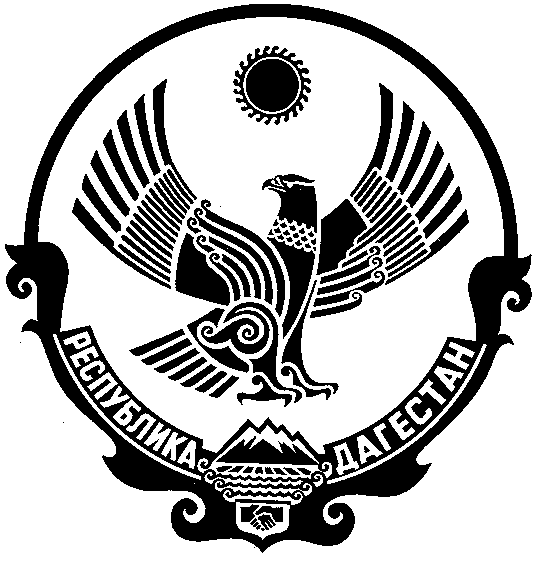 РЕСПУБЛИКА ДАГЕСТАНМУНИЦИПАЛЬНОЕ КАЗЕННОЕ ОБЩЕОБРАЗОВАТЕЛЬНОЕ УЧРЕЖДЕНИЕ «БОЛЬШЕАРЕШЕВСКАЯ  СРЕДНЯЯ ОБЩЕОБРАЗОВАТЕЛЬНАЯ ШКОЛА» КИЗЛЯРСКОГО РАЙОНАПаспортслужбы школьной медиации МКОУ «Большеарешевская СОШ»на 2021/2022учебный годслужба школьная медиациислужба школьная медиациислужба школьная медиации1УчреждениеМКОУ « Большеарешевская СОШ»2Адрес, телефонРеспублика Дагестан, Кизлярский район, село Большая Арешевка, улица Корнеева3ДиректорЛавренова Елена Степановна4Руководитель службы школьной медиацииМагомедова Анжела ШапиловнаНормативно-правовое обеспечение деятельности служба школьная медиацииНормативно-правовое обеспечение деятельности служба школьная медиацииНормативно-правовое обеспечение деятельности служба школьная медиации1	Приказ по учреждению2Положение о службе школьной медиацииКадровое обеспечениеКадровое обеспечениеКадровое обеспечениеКадровое обеспечениеКадровое обеспечениеКуратор Ф.И.О.Основная должностьОбучение восстановит.технологиямКоличество реализованных программМагомедова Анжела ШапиловнапсихологМедиаторы1Исмаилова Ума МагомедовнаУчитель начальных классов2Касумова Сайбат РамазановнаСоциальный педагог3Курбанова Патина ОмаровнаЗаконный представитель учащегосяУчащиеся – члены службы школьной медиации(ученик, класс,возраст)Муртузалиев МарьямУчащияся 10 класса, 16 летГейнц АнастасияУчащаяся 10 класса, 16 летКурбанова ЗаираУчащияся 8 класса, 14 лет